МДОУ Некоузский детский сад №3 «Светлячок»Творческий познавательно -  развлекательный проект«Святочные гуляние!»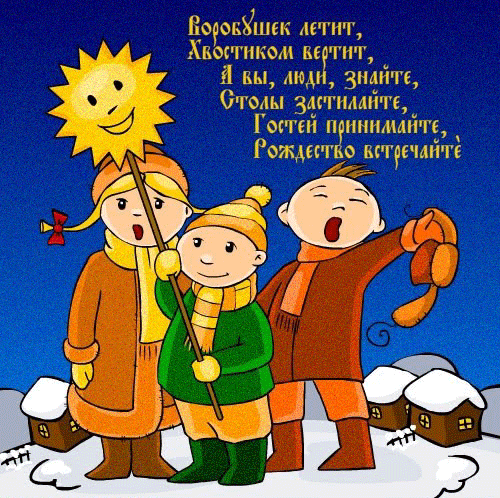 Руководители проекта:Скланда М.В.Белебезьева Н.Н.2018 годТема: творческий познавательно -  развлекательный проект  «Святочные гуляния!»Тип проекта: групповой, познавательный, художественно – творческий, краткосрочный.Срок реализации: с 9 по 18 январяУчастники проекта: дети  второй младшей группы, средней, старшей, подготовительной группы, воспитатели, специалисты по ИЗО деятельности, музыкальный руководитель, родители.База проведения: МДОУ Некоузский детский сад №3Проблема: в настоящее время наши дети много времени проводят за просмотром … мультфильмов, компьютерными играми, общаются в виртуальном мире. К сожалению, мы отходим от народных традиций в проведении календарных праздников. В том числе зимнего веселья «Колядки»Дети мало знают о праздновании русским народом Рождества Христова и Святок, прерывается связь времен и Поколений.  Мы считаем, что наши дети должны быть участниками традиционных народных  православных праздников, радоваться Рождеству и Святкам, петь песни, водить хороводы, играть в любимые народом игры.Актуальность проекта.      Духовно - нравственное воспитание детей в детском саду - основа возрождения к истокам российской культуры. Поэтому именно этот возраст нельзя пропустить для становления духовно - нравственной культуры личности. Чем больше мы будем знать о русских культурных традициях своей страны, тем больше будем воспитывать в детях ценности культуры в традициях. Участие детей в проекте «Святочные гуляния!» позволит максимально обогатить знания и представления детей о народной культурной традиции. Поэтому и возникла идея в проведении праздничного гуляния «Колядки» силами педагогов и родителей.Цель проекта:  приобщение детей к народным традициям празднования Рождества Христова и Святок в РоссииЗадачи проекта: Развивать в детях умение применять полученные знания в самостоятельной деятельности (продуктивной, игровой);развивать творческие способности  память, внимание;продолжать знакомить детей с предметами старинной мебели, посудой, познакомить с орудиями труда.Планируемый результат:  дети знают что такое: «купель», «пост», «иордань», «кропят». Дети самостоятельно играют в хороводные игры «Золотые ворота», «Два Мороза», «Баба – Яга», « Шла коза по лесу», лепят «Козули», рисуют Вифлеемскую звезду, поют колядки.Планирование работы над проектом:1 –й этап: подготовительный – сбор информации, материал.2-й этап: организационный – разработка плана проведения праздничной недели.3-й этап: формирующий – проведение мероприятий согласно плану.4-й этап: итоговый (анализ полученных результатов, обобщение опыта).Материал к проекту: 1. План проведения проекта2. ПриложенияПодборка презентации:«Рождество Христово»Цель: продолжать знакомить детей с элементарными представлениями о религиозном российском празднике «Рождество христово»  «Крещение господне»Цель: познакомить детей с православным праздником «Крещение», который самый почитаемый среди христиан праздник. «Святки и колядки»Цель: дать представление детям младшего дошкольного возраста, что особой традицией святок на  Руси являлось колесования. Молодёжь и дети наряжались, ходили по дворам с большой самодельной звездой и пели особые обрядовые песни.  «Предание о первой Рождественской ёлке»Цель: подборка народных игр;подборка бесед;конспектов занятий, развлечений;подборка художественной литературы по теме проекта;подборка мультфильмов по  теме проекта;конспект итогового развлечения для детей.3. Использование информационных – коммуникативных технологий: ноутбук, интерактивная доска.Достигнутые результаты. Родители активно включились в данный проект и приняли участие в выставке «Рождественская открытка» (64 участников).На перспективу: Привлечь с прихода отца Алексея для рассказа о детской библии, выпустить стенгазету. Продолжать работу по ознакомлению детей  с народными  традициями  празднования Рождества Христова и Святок в России. 